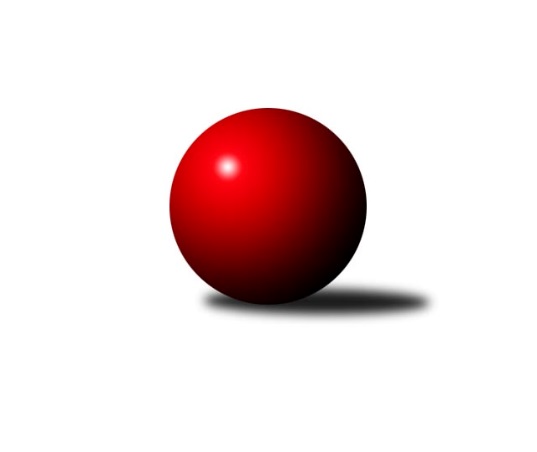 Č.10Ročník 2016/2017	3.12.2016Nejlepšího výkonu v tomto kole: 2587 dosáhlo družstvo: KK Zábřeh  ˝C˝Krajský přebor OL  2016/2017Výsledky 10. kolaSouhrnný přehled výsledků:TJ Tatran Litovel	- KK Jiskra Rýmařov ˝B˝	5:3	2492:2491	5.0:7.0	3.12.Spartak Přerov ˝C˝	- KK Lipník nad Bečvou ˝A˝	7:1	2576:2412	9.5:2.5	3.12.KK Zábřeh  ˝C˝	- TJ Pozemstav Prostějov	8:0	2587:2466	8.0:4.0	3.12.KK Šumperk ˝B˝	- TJ Horní Benešov ˝D˝	6:2	2563:2424	9.0:3.0	3.12.TJ Horní Benešov ˝C˝	- TJ Kovohutě Břidličná ˝B˝	3:5	2534:2564	5.0:7.0	3.12.KK Šumperk ˝C˝	- Sokol Přemyslovice ˝B˝	4:4	2559:2545	5.0:7.0	3.12.Tabulka družstev:	1.	TJ Kovohutě Břidličná ˝B˝	10	9	0	1	53.0 : 27.0 	72.5 : 47.5 	 2506	18	2.	KK Šumperk ˝C˝	10	7	1	2	50.0 : 30.0 	65.0 : 55.0 	 2502	15	3.	Spartak Přerov ˝C˝	10	6	1	3	45.5 : 34.5 	65.5 : 54.5 	 2482	13	4.	KK Zábřeh  ˝C˝	10	5	2	3	48.0 : 32.0 	65.0 : 55.0 	 2470	12	5.	KK Jiskra Rýmařov ˝B˝	10	5	1	4	42.5 : 37.5 	62.0 : 58.0 	 2484	11	6.	KK Lipník nad Bečvou ˝A˝	10	5	0	5	43.5 : 36.5 	64.5 : 55.5 	 2451	10	7.	TJ Horní Benešov ˝C˝	10	5	0	5	37.5 : 42.5 	61.0 : 59.0 	 2436	10	8.	Sokol Přemyslovice ˝B˝	10	4	1	5	38.0 : 42.0 	55.0 : 65.0 	 2500	9	9.	KK Šumperk ˝B˝	10	4	0	6	40.5 : 39.5 	59.5 : 60.5 	 2455	8	10.	TJ Tatran Litovel	10	3	1	6	29.0 : 51.0 	48.5 : 71.5 	 2364	7	11.	TJ Pozemstav Prostějov	10	2	0	8	28.0 : 52.0 	56.0 : 64.0 	 2445	4	12.	TJ Horní Benešov ˝D˝	10	1	1	8	24.5 : 55.5 	45.5 : 74.5 	 2404	3Podrobné výsledky kola:	 TJ Tatran Litovel	2492	5:3	2491	KK Jiskra Rýmařov ˝B˝	Jaroslav Vidim	 	 199 	 212 		411 	 1:1 	 396 	 	211 	 185		Michal Ihnát	Vlastimil Kozák	 	 202 	 196 		398 	 1:1 	 420 	 	226 	 194		Pavel Švan	Miroslav Sigmund	 	 203 	 213 		416 	 0:2 	 434 	 	208 	 226		Romana Valová	Jiří Vrobel	 	 207 	 221 		428 	 1:1 	 397 	 	214 	 183		Jiří Polášek	Stanislav Brosinger	 	 217 	 223 		440 	 2:0 	 408 	 	198 	 210		Martin Mikeska	Ludvík Vymazal	 	 194 	 205 		399 	 0:2 	 436 	 	207 	 229		Petr Chlachularozhodčí: Nejlepší výkon utkání: 440 - Stanislav Brosinger	 Spartak Přerov ˝C˝	2576	7:1	2412	KK Lipník nad Bečvou ˝A˝	Rostislav Petřík	 	 211 	 241 		452 	 2:0 	 360 	 	168 	 192		Ladislav Mandák	Martin Rédr	 	 224 	 220 		444 	 2:0 	 388 	 	197 	 191		Richard Štětka	Jan Lenhart	 	 214 	 200 		414 	 1.5:0.5 	 411 	 	214 	 197		Martin Sekanina	Václav Pumprla	 	 209 	 223 		432 	 2:0 	 412 	 	193 	 219		Vlastimila Kolářová	Libor Daňa	 	 195 	 221 		416 	 2:0 	 394 	 	180 	 214		Jaroslav Pěcha	Michal Symerský	 	 216 	 202 		418 	 0:2 	 447 	 	217 	 230		Petr Hendrychrozhodčí: Nejlepší výkon utkání: 452 - Rostislav Petřík	 KK Zábřeh  ˝C˝	2587	8:0	2466	TJ Pozemstav Prostějov	Mykola Vološčuk	 	 191 	 226 		417 	 1:1 	 413 	 	216 	 197		Václav Kovařík	Jiří Karafiát	 	 240 	 211 		451 	 1:1 	 441 	 	228 	 213		Miroslav Plachý	Kamila Chládková	 	 212 	 218 		430 	 2:0 	 409 	 	204 	 205		Ivan Brzobohatý	František Langer	 	 221 	 192 		413 	 1:1 	 398 	 	192 	 206		Josef Čapka	Tomáš Pěnička	 	 212 	 218 		430 	 2:0 	 372 	 	197 	 175		Pavel Černohous	Miroslav Bodanský	 	 209 	 237 		446 	 1:1 	 433 	 	218 	 215		Josef Jurdarozhodčí: Nejlepší výkon utkání: 451 - Jiří Karafiát	 KK Šumperk ˝B˝	2563	6:2	2424	TJ Horní Benešov ˝D˝	Kateřina Zapletalová	 	 238 	 222 		460 	 2:0 	 393 	 	208 	 185		Jaromír Hendrych st.	Markéta Knapková	 	 212 	 197 		409 	 0:2 	 439 	 	219 	 220		Zdeněk Kment	Ján Ludrovský	 	 201 	 210 		411 	 2:0 	 355 	 	168 	 187		Miroslav Petřek st.	Miroslav Adámek	 	 210 	 212 		422 	 2:0 	 407 	 	201 	 206		Zdeňka Habartová	Ludmila Mederová	 	 228 	 202 		430 	 1:1 	 436 	 	217 	 219		Jiří Hendrych	Růžena Smrčková	 	 228 	 203 		431 	 2:0 	 394 	 	197 	 197		Pavla Hendrychovározhodčí: Nejlepší výkon utkání: 460 - Kateřina Zapletalová	 TJ Horní Benešov ˝C˝	2534	3:5	2564	TJ Kovohutě Břidličná ˝B˝	Miloslav Petrů	 	 196 	 204 		400 	 0:2 	 453 	 	226 	 227		Tomáš Fiury	Aneta Kubešová	 	 223 	 225 		448 	 2:0 	 411 	 	212 	 199		Miloslav Krchov	Michal Rašťák	 	 252 	 183 		435 	 1:1 	 397 	 	211 	 186		Vilém Berger	Barbora Bártková	 	 214 	 212 		426 	 2:0 	 408 	 	208 	 200		Petr Otáhal	David Kaluža	 	 198 	 221 		419 	 0:2 	 452 	 	210 	 242		Josef Veselý	Michael Dostál	 	 214 	 192 		406 	 0:2 	 443 	 	234 	 209		Zdeněk Fiury ml. ml.rozhodčí: Nejlepší výkon utkání: 453 - Tomáš Fiury	 KK Šumperk ˝C˝	2559	4:4	2545	Sokol Přemyslovice ˝B˝	Libor Příhoda	 	 193 	 199 		392 	 0:2 	 414 	 	214 	 200		Miroslav Ondrouch	Martin Sedlář	 	 241 	 207 		448 	 1:1 	 453 	 	219 	 234		Petr Hájek	Michal Gajdík	 	 212 	 219 		431 	 0:2 	 451 	 	228 	 223		Milan Dvorský	Milan Vymazal	 	 197 	 213 		410 	 0:2 	 435 	 	219 	 216		Marek Kankovský	Jaroslav Vymazal	 	 218 	 231 		449 	 2:0 	 424 	 	196 	 228		Jiří Kankovský	Jaromír Rabenseifner	 	 210 	 219 		429 	 2:0 	 368 	 	165 	 203		Milan Smékal *1rozhodčí: střídání: *1 od 24. hodu Lukáš VybíralNejlepší výkon utkání: 453 - Petr HájekPořadí jednotlivců:	jméno hráče	družstvo	celkem	plné	dorážka	chyby	poměr kuž.	Maximum	1.	Petr Chlachula 	KK Jiskra Rýmařov ˝B˝	447.63	301.5	146.1	5.0	6/6	(464)	2.	Zdeněk Fiury ml.  ml.	TJ Kovohutě Břidličná ˝B˝	442.65	288.7	154.0	4.0	5/6	(468)	3.	Růžena Smrčková 	KK Šumperk ˝B˝	438.77	302.9	135.9	3.9	5/5	(473)	4.	Martin Rédr 	Spartak Přerov ˝C˝	437.25	297.1	140.2	5.1	5/6	(459)	5.	Jiří Hendrych 	TJ Horní Benešov ˝D˝	435.28	297.8	137.5	4.9	5/5	(467)	6.	Petr Hendrych 	KK Lipník nad Bečvou ˝A˝	434.89	290.7	144.2	4.8	6/6	(462)	7.	Pavel Heinisch 	KK Šumperk ˝C˝	434.10	298.3	135.9	4.5	5/5	(458)	8.	Rostislav Petřík 	Spartak Přerov ˝C˝	433.00	297.3	135.7	3.3	5/6	(455)	9.	Kateřina Zapletalová 	KK Šumperk ˝B˝	432.25	297.3	135.0	4.8	4/5	(462)	10.	Richard Štětka 	KK Lipník nad Bečvou ˝A˝	432.00	291.7	140.3	6.8	4/6	(462)	11.	Romana Valová 	KK Jiskra Rýmařov ˝B˝	431.71	298.1	133.6	4.9	6/6	(475)	12.	Miroslav Plachý 	TJ Pozemstav Prostějov	430.00	293.2	136.8	5.9	5/5	(451)	13.	Jiří Kankovský 	Sokol Přemyslovice ˝B˝	429.92	298.5	131.4	6.6	5/5	(462)	14.	Václav Kovařík 	TJ Pozemstav Prostějov	428.50	293.3	135.3	5.2	4/5	(478)	15.	Tomáš Fiury 	TJ Kovohutě Břidličná ˝B˝	427.52	292.1	135.4	5.4	5/6	(453)	16.	Petr Otáhal 	TJ Kovohutě Břidličná ˝B˝	427.38	293.4	134.0	5.5	6/6	(454)	17.	Jaroslav Vymazal 	KK Šumperk ˝C˝	426.45	289.4	137.1	3.7	5/5	(449)	18.	Jaromír Rabenseifner 	KK Šumperk ˝C˝	425.93	295.9	130.1	5.0	4/5	(450)	19.	Kamila Chládková 	KK Zábřeh  ˝C˝	425.44	295.0	130.4	5.7	6/7	(460)	20.	Miroslav Bodanský 	KK Zábřeh  ˝C˝	422.68	295.4	127.3	7.3	7/7	(446)	21.	Miloslav Krchov 	TJ Kovohutě Břidličná ˝B˝	421.67	288.4	133.3	6.4	5/6	(471)	22.	Martin Sedlář 	KK Šumperk ˝C˝	421.10	292.4	128.8	6.0	5/5	(463)	23.	Mykola Vološčuk 	KK Zábřeh  ˝C˝	419.13	296.5	122.6	6.6	6/7	(436)	24.	Aneta Kubešová 	TJ Horní Benešov ˝C˝	419.07	287.0	132.0	7.5	6/6	(456)	25.	Jan Lenhart 	Spartak Přerov ˝C˝	418.79	296.1	122.7	8.8	6/6	(454)	26.	Michal Symerský 	Spartak Přerov ˝C˝	418.30	290.0	128.3	8.3	5/6	(473)	27.	Josef Veselý 	TJ Kovohutě Břidličná ˝B˝	416.63	291.0	125.6	6.4	6/6	(452)	28.	Martin Mikeska 	KK Jiskra Rýmařov ˝B˝	416.00	291.6	124.4	8.2	6/6	(437)	29.	Miroslav Ondrouch 	Sokol Přemyslovice ˝B˝	415.90	289.0	126.9	7.3	5/5	(452)	30.	Stanislav Brosinger 	TJ Tatran Litovel	414.83	284.7	130.1	5.8	6/6	(440)	31.	Zdeněk Kment 	TJ Horní Benešov ˝D˝	414.33	290.0	124.3	6.8	4/5	(462)	32.	Ludvík Vymazal 	TJ Tatran Litovel	413.30	285.9	127.5	6.0	5/6	(437)	33.	Tomáš Zatloukal 	Sokol Přemyslovice ˝B˝	412.90	284.0	129.0	7.0	4/5	(447)	34.	Josef Jurda 	TJ Pozemstav Prostějov	412.23	282.8	129.4	3.3	5/5	(442)	35.	Ján Ludrovský 	KK Šumperk ˝B˝	412.00	291.8	120.2	6.5	4/5	(425)	36.	Jiří Polášek 	KK Jiskra Rýmařov ˝B˝	411.83	288.2	123.7	7.4	6/6	(459)	37.	Miloslav Petrů 	TJ Horní Benešov ˝C˝	410.87	287.4	123.4	8.3	6/6	(459)	38.	David Kaluža 	TJ Horní Benešov ˝C˝	410.70	288.8	121.9	8.0	6/6	(459)	39.	Ludmila Mederová 	KK Šumperk ˝B˝	410.13	291.7	118.4	7.2	5/5	(456)	40.	Michal Gajdík 	KK Šumperk ˝C˝	408.88	282.5	126.4	7.5	4/5	(443)	41.	Martin Sekanina 	KK Lipník nad Bečvou ˝A˝	408.08	287.1	121.0	7.9	6/6	(425)	42.	Vlastimila Kolářová 	KK Lipník nad Bečvou ˝A˝	407.13	285.9	121.3	8.0	6/6	(466)	43.	David Rozsypal 	TJ Pozemstav Prostějov	406.70	285.6	121.1	7.4	4/5	(432)	44.	Jiří Kohoutek 	Spartak Přerov ˝C˝	406.00	292.5	113.5	10.9	6/6	(460)	45.	Milan Vymazal 	KK Šumperk ˝C˝	405.48	283.5	122.0	7.4	5/5	(446)	46.	Michal Rašťák 	TJ Horní Benešov ˝C˝	404.58	284.2	120.4	7.5	4/6	(453)	47.	Barbora Bártková 	TJ Horní Benešov ˝C˝	404.56	280.1	124.5	5.6	6/6	(455)	48.	Jiří Srovnal 	KK Zábřeh  ˝C˝	404.00	284.6	119.4	8.2	5/7	(418)	49.	František Langer 	KK Zábřeh  ˝C˝	403.06	283.9	119.2	7.7	6/7	(419)	50.	Libor Daňa 	Spartak Přerov ˝C˝	402.75	283.1	119.6	7.3	4/6	(418)	51.	Miroslav Sigmund 	TJ Tatran Litovel	401.94	280.4	121.6	7.4	6/6	(431)	52.	Jiří Kráčmar 	TJ Tatran Litovel	401.13	280.2	120.9	6.9	5/6	(423)	53.	Ivan Brzobohatý 	TJ Pozemstav Prostějov	397.75	282.8	114.9	8.5	4/5	(409)	54.	Jaromír Hendrych st. 	TJ Horní Benešov ˝D˝	397.73	274.9	122.8	9.5	5/5	(442)	55.	Pavel Černohous 	TJ Pozemstav Prostějov	397.00	272.6	124.5	5.5	4/5	(445)	56.	Jan Špalek 	KK Lipník nad Bečvou ˝A˝	396.55	276.9	119.7	7.2	5/6	(412)	57.	Michael Dostál 	TJ Horní Benešov ˝C˝	396.17	283.3	112.9	6.3	6/6	(487)	58.	Jiří Karafiát 	KK Zábřeh  ˝C˝	395.62	278.2	117.4	8.0	7/7	(451)	59.	Lukáš Vybíral 	Sokol Přemyslovice ˝B˝	394.63	278.1	116.5	9.5	4/5	(432)	60.	Jaroslav Pěcha 	KK Lipník nad Bečvou ˝A˝	394.42	275.0	119.5	6.0	6/6	(435)	61.	Vilém Berger 	TJ Kovohutě Břidličná ˝B˝	392.67	278.3	114.4	8.7	6/6	(420)	62.	Zdeněk Fiury st.  st.	TJ Kovohutě Břidličná ˝B˝	392.25	279.9	112.3	10.4	4/6	(413)	63.	Pavla Hendrychová 	TJ Horní Benešov ˝D˝	390.53	274.9	115.6	8.5	5/5	(418)	64.	Eliška Dokoupilová 	KK Šumperk ˝B˝	389.25	275.8	113.5	9.8	4/5	(409)	65.	Zdeněk Žanda 	TJ Horní Benešov ˝D˝	387.25	287.3	100.0	12.3	4/5	(417)	66.	Jaroslav Vidim 	TJ Tatran Litovel	386.40	281.3	105.1	9.6	5/6	(423)	67.	Jiří Hradílek 	Spartak Přerov ˝C˝	385.80	277.6	108.2	12.3	5/6	(416)	68.	Bedřiška Šrotová 	KK Šumperk ˝B˝	384.50	283.1	101.4	11.2	5/5	(437)	69.	Miroslav Petřek  st.	TJ Horní Benešov ˝D˝	377.33	272.5	104.8	12.0	4/5	(413)	70.	Jaroslav Ďulík 	TJ Tatran Litovel	355.60	259.4	96.2	13.2	5/6	(361)		Petr Hájek 	Sokol Přemyslovice ˝B˝	453.00	286.0	167.0	1.0	1/5	(453)		Jana Kulhánková 	KK Lipník nad Bečvou ˝A˝	448.00	306.0	142.0	5.0	1/6	(448)		Markéta Knapková 	KK Šumperk ˝B˝	434.60	300.2	134.4	5.2	1/5	(467)		Helena Sobčáková 	KK Zábřeh  ˝C˝	434.44	291.7	142.8	8.3	3/7	(497)		Milan Dvorský 	Sokol Přemyslovice ˝B˝	433.07	290.2	142.9	4.9	3/5	(451)		Marek Kankovský 	Sokol Přemyslovice ˝B˝	430.00	289.5	140.5	3.3	2/5	(444)		Václav Kolařík ml. 	TJ Pozemstav Prostějov	426.00	282.5	143.5	3.5	1/5	(433)		Václav Pumprla 	Spartak Přerov ˝C˝	421.42	301.6	119.8	7.8	3/6	(454)		Pavel Švan 	KK Jiskra Rýmařov ˝B˝	420.50	293.8	126.7	7.7	3/6	(443)		Michal Kolář 	Sokol Přemyslovice ˝B˝	420.00	297.3	122.7	6.0	3/5	(437)		Jaroslav Koppa 	KK Lipník nad Bečvou ˝A˝	416.00	290.0	126.0	4.0	1/6	(416)		Miroslav Adámek 	KK Šumperk ˝B˝	414.88	296.3	118.6	7.5	2/5	(443)		Martin Zaoral 	Sokol Přemyslovice ˝B˝	414.50	291.5	123.0	6.5	2/5	(428)		Zdeněk Smrža 	TJ Horní Benešov ˝C˝	413.00	291.0	122.0	3.0	1/6	(413)		Martin Bartoš 	Spartak Přerov ˝C˝	410.50	303.0	107.5	13.0	1/6	(428)		Jiří Vrobel 	TJ Tatran Litovel	410.33	283.0	127.3	6.3	3/6	(428)		Michal Blažek 	TJ Horní Benešov ˝D˝	408.20	287.8	120.4	9.0	1/5	(445)		Tomáš Pěnička 	KK Zábřeh  ˝C˝	406.67	278.8	127.8	6.7	3/7	(430)		Josef Šindler 	TJ Horní Benešov ˝C˝	405.00	290.0	115.0	6.0	1/6	(405)		Michal Ihnát 	KK Jiskra Rýmařov ˝B˝	403.83	285.3	118.5	7.7	3/6	(426)		Jaromír Janošec 	TJ Tatran Litovel	402.00	283.0	119.0	5.5	2/6	(406)		Milan Smékal 	Sokol Přemyslovice ˝B˝	401.67	287.1	114.6	7.0	3/5	(424)		Martin Holas 	Spartak Přerov ˝C˝	400.00	302.0	98.0	13.0	1/6	(400)		Jan Semrád 	KK Šumperk ˝C˝	398.00	278.0	120.0	7.0	1/5	(398)		Marek Bilíček 	TJ Horní Benešov ˝C˝	395.00	281.0	114.0	9.0	1/6	(395)		Vlastimil Kozák 	TJ Tatran Litovel	394.00	271.2	122.8	9.8	2/6	(411)		Libor Příhoda 	KK Šumperk ˝C˝	392.00	268.0	124.0	12.0	1/5	(392)		Zdeňka Habartová 	TJ Horní Benešov ˝D˝	390.67	278.3	112.3	10.3	3/5	(407)		Stanislav Feike 	TJ Pozemstav Prostějov	389.75	281.4	108.3	12.7	3/5	(433)		Hana Pethsová 	TJ Horní Benešov ˝C˝	389.00	268.0	121.0	9.0	2/6	(402)		Štěpán Charník 	KK Jiskra Rýmařov ˝B˝	388.00	260.0	128.0	8.0	2/6	(414)		 		386.83	280.2	106.7	10.3	4/0	(408)		Miroslav Mrkos 	KK Šumperk ˝B˝	385.50	282.5	103.0	7.5	2/5	(394)		Josef Čapka 	TJ Pozemstav Prostějov	385.22	288.3	96.9	17.9	3/5	(401)		Vilém Zeiner 	KK Lipník nad Bečvou ˝A˝	384.67	269.0	115.7	10.8	3/6	(403)		Michal Strachota 	KK Šumperk ˝C˝	382.00	267.2	114.8	8.3	3/5	(421)		Jana Ovčačíková 	KK Jiskra Rýmařov ˝B˝	372.78	269.6	103.2	14.2	3/6	(411)		Ladislav Mandák 	KK Lipník nad Bečvou ˝A˝	360.00	245.0	115.0	8.0	1/6	(360)		Jiří Okleštěk 	KK Zábřeh  ˝C˝	358.00	279.0	79.0	19.0	1/7	(358)		Martin Hampl 	TJ Tatran Litovel	356.33	260.0	96.3	15.7	3/6	(385)Sportovně technické informace:Starty náhradníků:registrační číslo	jméno a příjmení 	datum startu 	družstvo	číslo startu6990	Ivan Brzobohatý	03.12.2016	TJ Pozemstav Prostějov	7x22789	Marek Kankovský	03.12.2016	Sokol Přemyslovice ˝B˝	3x15712	Ladislav Mandák	03.12.2016	KK Lipník nad Bečvou ˝A˝	1x22302	Ján Ludrovský	03.12.2016	KK Šumperk ˝B˝	8x11622	Jiří Vrobel	03.12.2016	TJ Tatran Litovel	3x7412	Zdeňka Habartová	03.12.2016	TJ Horní Benešov ˝D˝	4x7901	Petr Hájek	03.12.2016	Sokol Přemyslovice ˝B˝	1x23680	Tomáš Pěnička	03.12.2016	KK Zábřeh  ˝C˝	4x23295	Miroslav Bodanský	03.12.2016	KK Zábřeh  ˝C˝	12x22925	Libor Příhoda	03.12.2016	KK Šumperk ˝C˝	1x22841	Vlastimil Kozák	03.12.2016	TJ Tatran Litovel	4x22279	Pavel Švan	03.12.2016	KK Jiskra Rýmařov ˝B˝	12x10234	Romana Valová	03.12.2016	KK Jiskra Rýmařov ˝B˝	9x21724	Jiří Polášek	03.12.2016	KK Jiskra Rýmařov ˝B˝	11x11053	Petr Chlachula	03.12.2016	KK Jiskra Rýmařov ˝B˝	11x11054	Martin Mikeska	03.12.2016	KK Jiskra Rýmařov ˝B˝	10x
Hráči dopsaní na soupisku:registrační číslo	jméno a příjmení 	datum startu 	družstvo	Program dalšího kola:11. kolo10.12.2016	so	9:00	TJ Tatran Litovel - KK Šumperk ˝B˝	10.12.2016	so	9:30	Spartak Přerov ˝C˝ - Sokol Přemyslovice ˝B˝	10.12.2016	so	10:00	KK Zábřeh  ˝C˝ - KK Šumperk ˝C˝	10.12.2016	so	13:30	TJ Horní Benešov ˝C˝ - TJ Horní Benešov ˝D˝	10.12.2016	so	14:00	KK Jiskra Rýmařov ˝B˝ - KK Lipník nad Bečvou ˝A˝	10.12.2016	so	14:00	TJ Kovohutě Břidličná ˝B˝ - TJ Pozemstav Prostějov	Nejlepší šestka kola - absolutněNejlepší šestka kola - absolutněNejlepší šestka kola - absolutněNejlepší šestka kola - absolutněNejlepší šestka kola - dle průměru kuželenNejlepší šestka kola - dle průměru kuželenNejlepší šestka kola - dle průměru kuželenNejlepší šestka kola - dle průměru kuželenNejlepší šestka kola - dle průměru kuželenPočetJménoNázev týmuVýkonPočetJménoNázev týmuPrůměr (%)Výkon3xKateřina ZapletalováŠumperk B4603xKateřina ZapletalováŠumperk B110.374601xTomáš FiuryBřidličná B4531xPetr HájekPřemyslov. B108.694531xPetr HájekPřemyslov. B4532xMilan DvorskýPřemyslov. B108.214512xJosef VeselýBřidličná B4521xJiří KarafiátZábřeh C108.074513xRostislav PetříkSp.Přerov C4521xJaroslav VymazalŠumperk C107.734491xJiří KarafiátZábřeh C4511xStanislav BrosingerLitovel107.52440